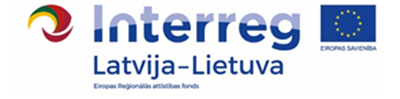 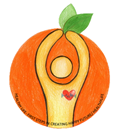 Veselīgās uzkodasProdukti: 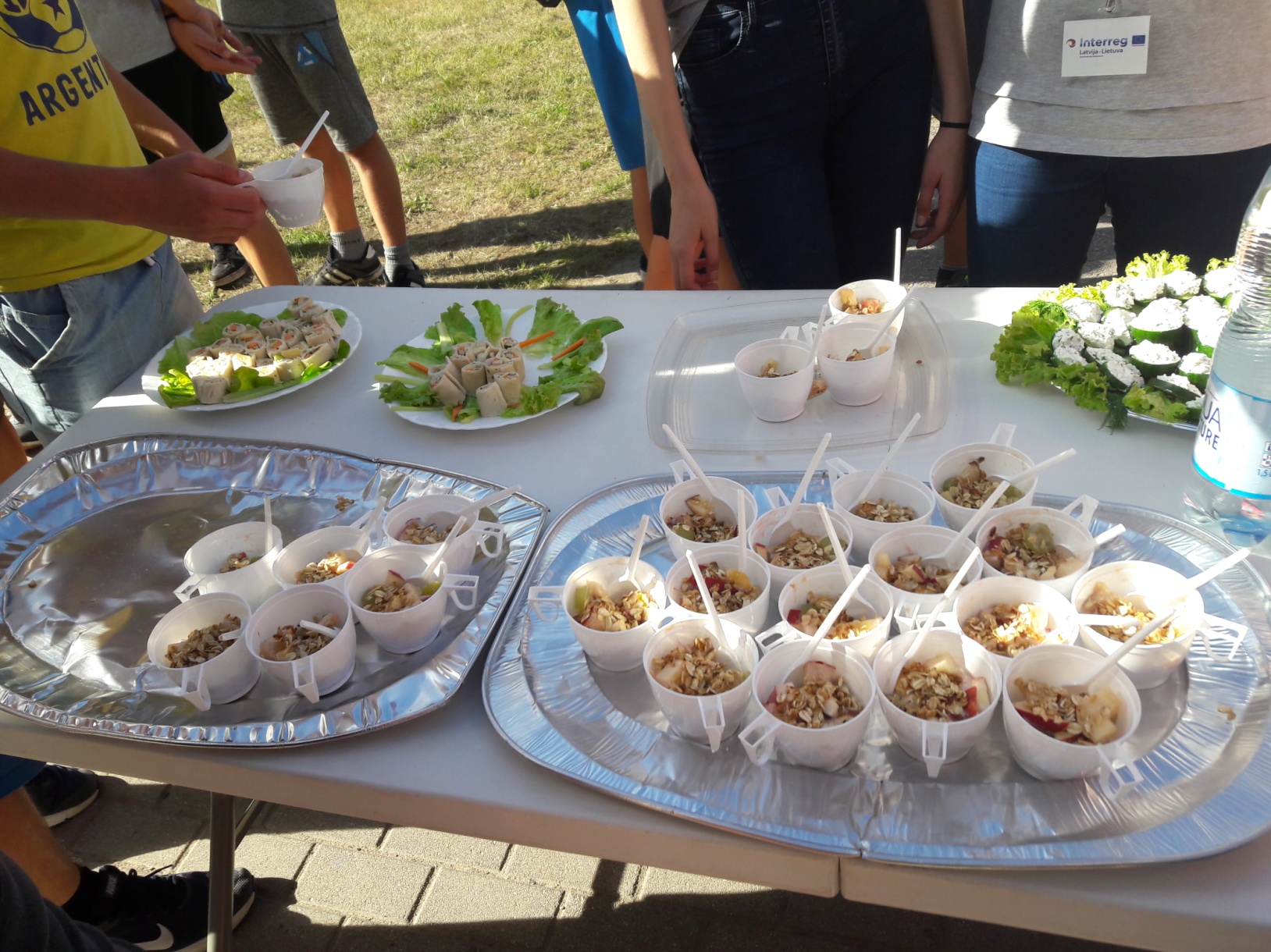 5 lieli gurķi3 pac.biezpienaĶiploki (pēc garšas)Dilles (pēc garšas)Krējums Pagatavošana:Gurķus sagriež ripiņās (0,5cm biezus).Ķiplokus iztīra un saspiež vai smalki sagriež.Sasmalcina dilles.Samaisa biezpienu ar dillēm, ķiplokiem un krējumu biezā masā.Masu kārto uz gurķiem.Dekorē.Veselīgās uzkodasProdukti: 5 lieli gurķi3 pac.biezpienaĶiploki (pēc garšas)Dilles (pēc garšas)Krējums Pagatavošana:Gurķus sagriež ripiņās (0,5cm biezus).Ķiplokus iztīra un saspiež vai smalki sagriež.Sasmalcina dilles.Samaisa biezpienu ar dillēm, ķiplokiem un krējumu biezā masā.Masu kārto uz gurķiem.Dekorē.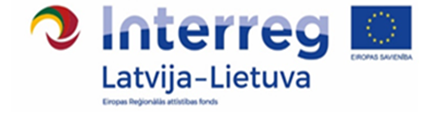 Maizes sušiProdukti: 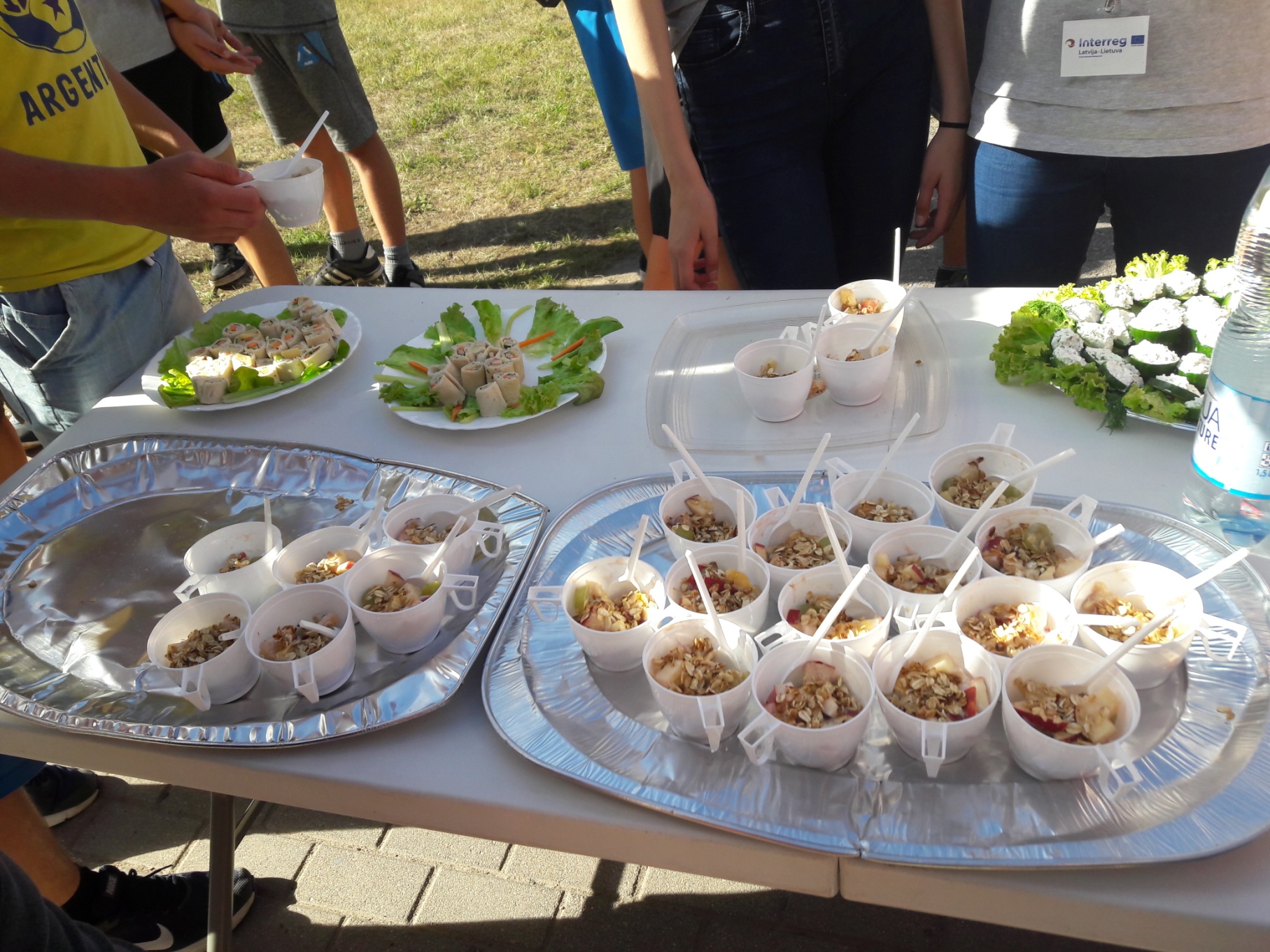 3 tostermaizes šķēles1 gurķis1 burkāns30g siera30g šķiņķa3 ēd.k.svaigā siera Pagatavošana:Gurķi, burkānu, sieru un šķiņķi sagriež stienīšos.Maizei nogriež garozu un izrullē.Smērē maizi ar krēmsieru.Vienā malā saliek dārzeņus, sieru un gaļu.Sarullē. Sagriež 2cm gabaliņos.Maizes sušiProdukti: 3 tostermaizes šķēles1 gurķis1 burkāns30g siera30g šķiņķa3 ēd.k.svaigā siera Pagatavošana:Gurķi, burkānu, sieru un šķiņķi sagriež stienīšos.Maizei nogriež garozu un izrullē.Smērē maizi ar krēmsieru.Vienā malā saliek dārzeņus, sieru un gaļu.Sarullē. Sagriež 2cm gabaliņos.Veselīgās konfektesProdukti: 50g rozīņu50g žāvētas plūmes50g dateles50g žāvētas dzērvenes50g žāvētas aprikozes2 ēd.k. apcepti rieksti2 ēd.k. apceptas auzu pārslas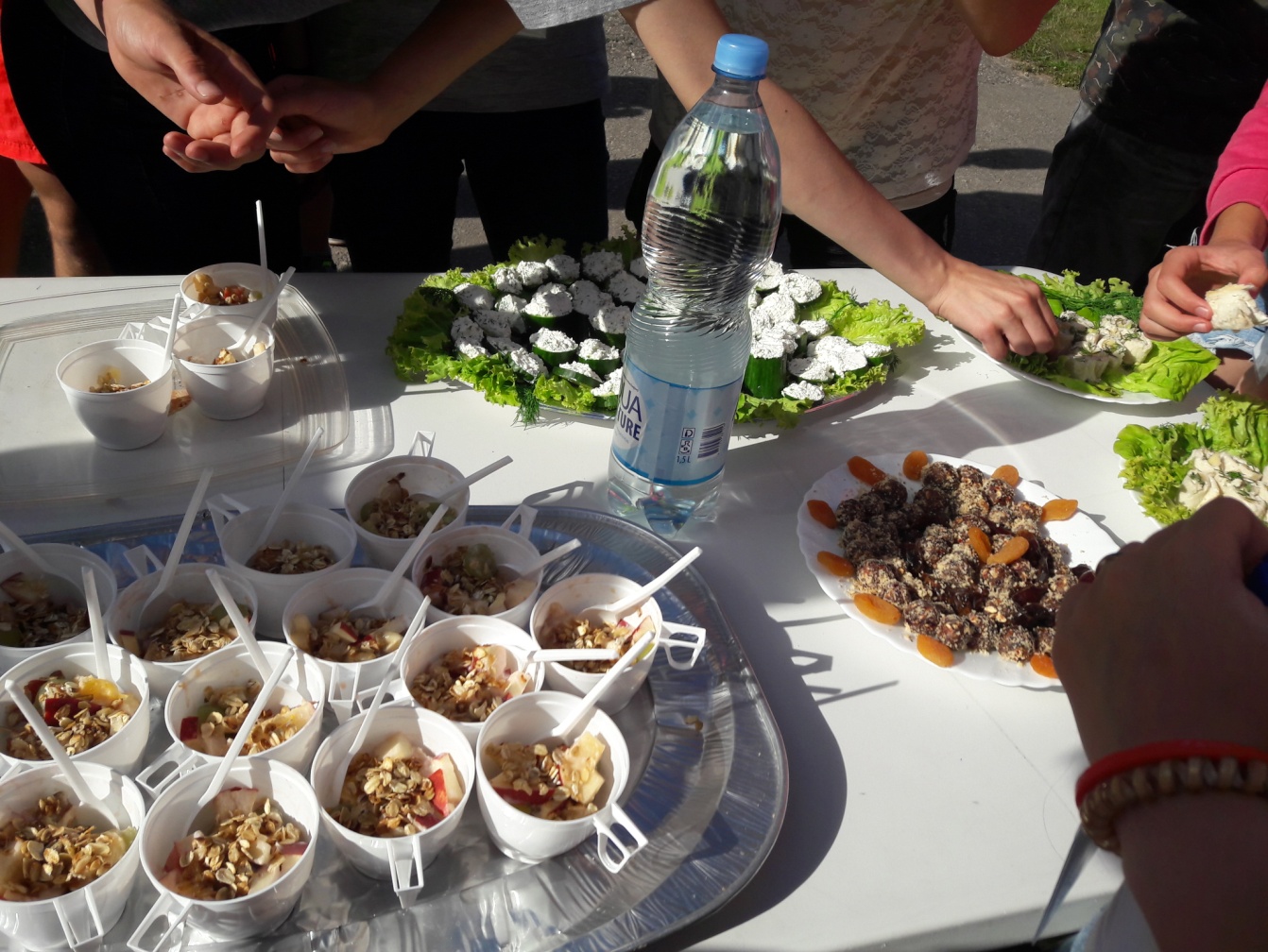 3 tējk. medusKokosriekstu skaidiņas vai sasmalcinātie rieksti – dekorēšanaiPagatavošana:Rozīnes, plūmes, dateles, dzērvenes, aprikozes un riekstus samaļ gaļas mašīnā.Pievieno auzu pārslas un medu.Visu labi samaisa.Veido bumbiņas.Apviļā kokosriekstu skaidiņās vai sasmalcinātos riekstos.Veselīgās konfektesProdukti: 50g rozīņu50g žāvētas plūmes50g dateles50g žāvētas dzērvenes50g žāvētas aprikozes2 ēd.k. apcepti rieksti2 ēd.k. apceptas auzu pārslas3 tējk. medusKokosriekstu skaidiņas vai sasmalcinātie rieksti – dekorēšanaiPagatavošana:Rozīnes, plūmes, dateles, dzērvenes, aprikozes un riekstus samaļ gaļas mašīnā.Pievieno auzu pārslas un medu.Visu labi samaisa.Veido bumbiņas.Apviļā kokosriekstu skaidiņās vai sasmalcinātos riekstos.Augļu salātiProdukti: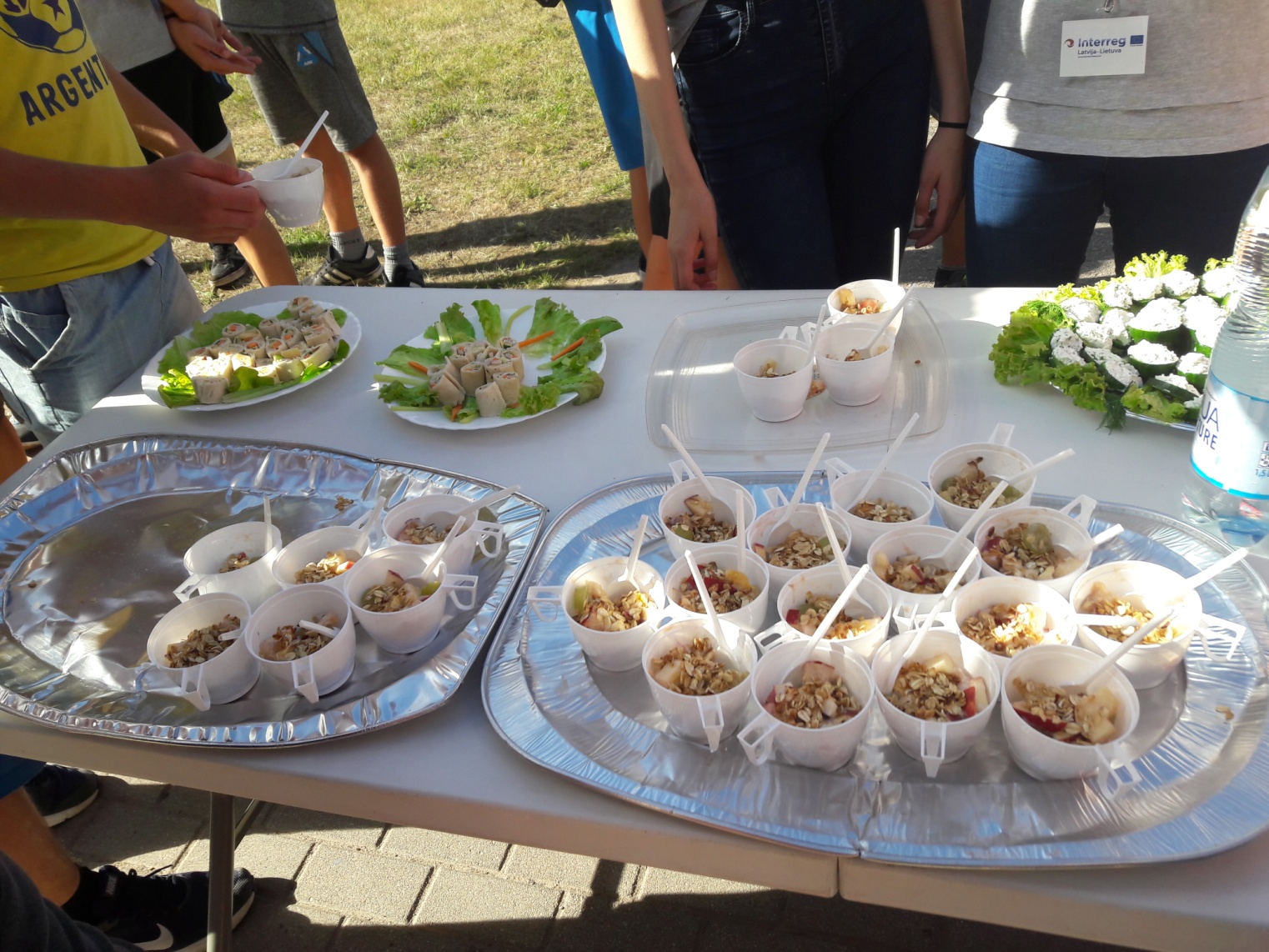  3 āboli3 bumbieri1 vīnogu ķekars 3 apelsīni3 banāni2 gl. jogurta0,5 pac. apgrauzdēto auzu pārslu ar cukuruPagatavošana:Visus augļus sagriež.Pievieno jogurtu.Samaisa.Kārto trauciņos.Visu dekorē ar auzu pārslām.Augļu salātiProdukti: 3 āboli3 bumbieri1 vīnogu ķekars 3 apelsīni3 banāni2 gl. jogurta0,5 pac. apgrauzdēto auzu pārslu ar cukuruPagatavošana:Visus augļus sagriež.Pievieno jogurtu.Samaisa.Kārto trauciņos.Visu dekorē ar auzu pārslām.Eksotiskā putraProdukti: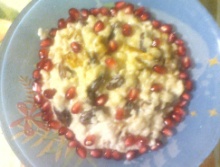 5-6 žāvētās plūmes5-6 žāvētas aprikozes 100 g rozīņu500 ml piena2 gl. auzu pārslusāls, cukursgranātābolssviestsPagatavošana:Plūmes, aprikozes un rozīnes iemērc ūdenī uz 10 min. Uzvāra pienu. Ieber auzu pārslas un pievieno izmērcētus augļus, cukuru un sāli pēc garšas. Vārīt līdz būs gatava. Pasniedz ar sviestu un izrotā ar granātābola sēklām.Eksotiskā putraProdukti:5-6 žāvētās plūmes5-6 žāvētas aprikozes 100 g rozīņu500 ml piena2 gl. auzu pārslusāls, cukursgranātābolssviestsPagatavošana:Plūmes, aprikozes un rozīnes iemērc ūdenī uz 10 min. Uzvāra pienu. Ieber auzu pārslas un pievieno izmērcētus augļus, cukuru un sāli pēc garšas. Vārīt līdz būs gatava. Pasniedz ar sviestu un izrotā ar granātābola sēklām.Putra ar banānu un āboluProdukti: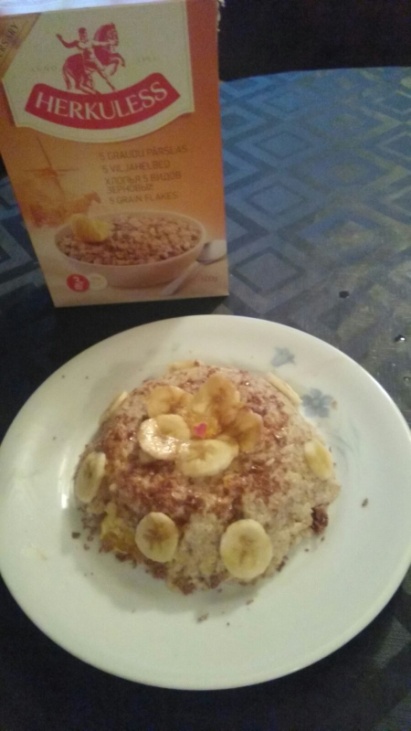 Herkuless 5 graudu pārslasBanānsĀbolsPiens vai ūdensŠokolāde (rotājumam)Šķipsniņa sālsPagatavošana:Vērdošā pienā iebēr 5 graudu pārslas un šķipsniņu sāls.Izvari putru un ieliec tajā sagrieztu banānu un ābolu.Priekš rotājuma sagriez banānu ripiņās un saliec to uz putras puķes formā.Sarīve šokolādi un pārkaisi putru.Putra ar banānu un āboluProdukti:Herkuless 5 graudu pārslasBanānsĀbolsPiens vai ūdensŠokolāde (rotājumam)Šķipsniņa sālsPagatavošana:Vērdošā pienā iebēr 5 graudu pārslas un šķipsniņu sāls.Izvari putru un ieliec tajā sagrieztu banānu un ābolu.Priekš rotājuma sagriez banānu ripiņās un saliec to uz putras puķes formā.Sarīve šokolādi un pārkaisi putru.Rudens vitamīnu putra ar kanēliProdukti: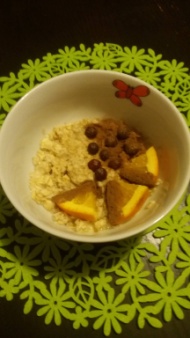 100 ml ūdens100 ml piena½ glāzes auzu  pārslu7 – 10 dzērvenes1 tējkarote kanēļa 1 tējkarote cukura¼ apelsīnaPagatavošana:Kastrolī ieliet ūdeni ar pienu. Uzvārīt.Iebērt pārslas. Vārīt 7minūtes.Atstāt putru zem vāka vēl uz 2minūtēm.Savienot kanēli ar cukuru atsevišķā traukā.Ielikt putru šķīvī, pievienot dzērvenes.Apelsīnu šķēlītess vienu malu apviļāt kanēlī ar cukuru. Rotāt putru.Rudens vitamīnu putra ar kanēliProdukti:100 ml ūdens100 ml piena½ glāzes auzu  pārslu7 – 10 dzērvenes1 tējkarote kanēļa 1 tējkarote cukura¼ apelsīnaPagatavošana:Kastrolī ieliet ūdeni ar pienu. Uzvārīt.Iebērt pārslas. Vārīt 7minūtes.Atstāt putru zem vāka vēl uz 2minūtēm.Savienot kanēli ar cukuru atsevišķā traukā.Ielikt putru šķīvī, pievienot dzērvenes.Apelsīnu šķēlītess vienu malu apviļāt kanēlī ar cukuru. Rotāt putru.Kārtainā putras torte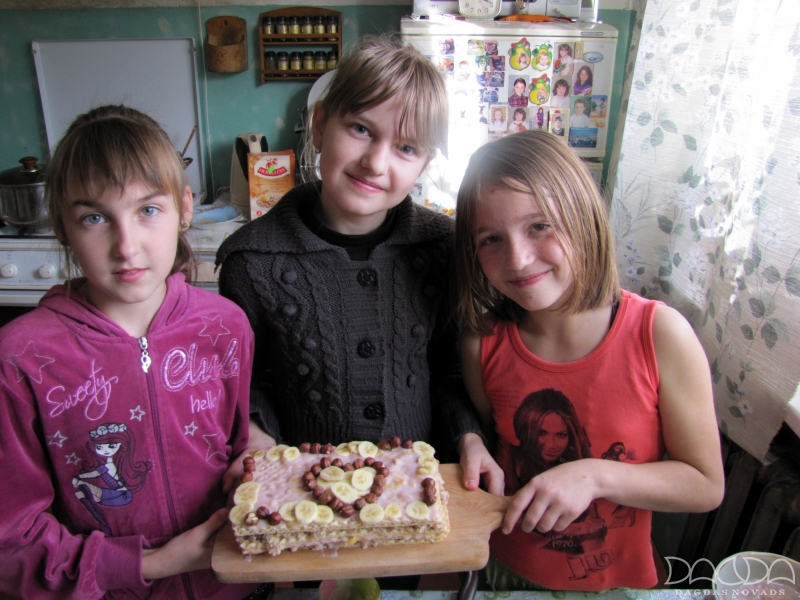  Produkti: 150 g auzu pārslas 1l piena 500 g jogurta 4 banāni, 2 apelsīni Vafeļu plāksnes, rieksti 100 g Ievārījuma 50 g, cukurs, sāls.Pagatavošana: Izvāra putru, pieliek cukuru un sāli pēc garšas, nedaudz ievārījuma. Uzliek to uz pirmās vafeļu plāksnes. Otrai kārtai sagriež divus banānus, samaisa ar 250g  jogurta. Nākošai plāksnei uzliek smalki sagrieztus apelsīnus, samaisītus ar jogurtu. Ceturtajai plāksnei liek putru ar ievārījumu. Piektajai plāksnei izliek jogurta un ievārījuma maisījumu. Izrotā ar riekstiem un banāniem.Kārtainā putras torte Produkti: 150 g auzu pārslas 1l piena 500 g jogurta 4 banāni, 2 apelsīni Vafeļu plāksnes, rieksti 100 g Ievārījuma 50 g, cukurs, sāls.Pagatavošana: Izvāra putru, pieliek cukuru un sāli pēc garšas, nedaudz ievārījuma. Uzliek to uz pirmās vafeļu plāksnes. Otrai kārtai sagriež divus banānus, samaisa ar 250g  jogurta. Nākošai plāksnei uzliek smalki sagrieztus apelsīnus, samaisītus ar jogurtu. Ceturtajai plāksnei liek putru ar ievārījumu. Piektajai plāksnei izliek jogurta un ievārījuma maisījumu. Izrotā ar riekstiem un banāniem.Veselīgās pankūkas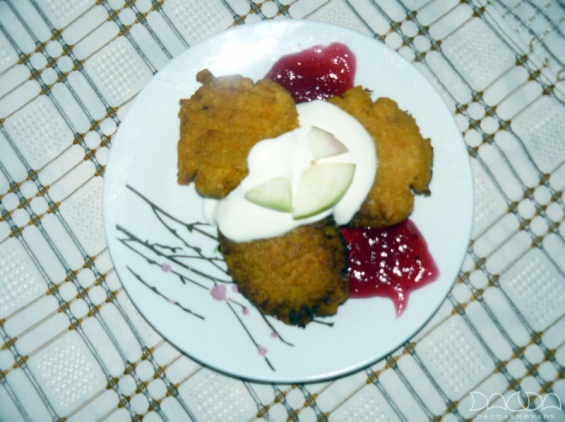 Produkti: 2 burkāni 2 glāzes auzu pārslu 2 olas 2 ēdamkarotes cukura 0,5 tējkarotes sāls 4 ēdamkarotes kviešu miltu Pagatavošana: Aplej ar verdošu ūdeni auzu pārslas. 5 min. pagaida, lai ievelkas. Klāt pievieno olas, cukuru, sāli, uz smalkas rīves sarīvētus burkānus, miltus (to daudzums ir atkarīgs no burkānu sulīguma). Cep pankūkas eļļā līdz brūnai garozai. Pasniedz ar krējumu un/vai ievārījumu.Veselīgās pankūkasProdukti: 2 burkāni 2 glāzes auzu pārslu 2 olas 2 ēdamkarotes cukura 0,5 tējkarotes sāls 4 ēdamkarotes kviešu miltu Pagatavošana: Aplej ar verdošu ūdeni auzu pārslas. 5 min. pagaida, lai ievelkas. Klāt pievieno olas, cukuru, sāli, uz smalkas rīves sarīvētus burkānus, miltus (to daudzums ir atkarīgs no burkānu sulīguma). Cep pankūkas eļļā līdz brūnai garozai. Pasniedz ar krējumu un/vai ievārījumu.Auzu pārslu gardums Produkti: 500 g auzu pārslu 2 olas 5 āboli 3 ēdamkarotes cukura Šķipsniņa sāls Kanēlis 1 glāze miltu  1 glāze karsta ūdens 1 glāze krējumaPagatavošana: Auzu pārslas pārlej ar verdošu ūdeni. Notīra un sarīvē ābolus. Auzu pārslām pievieno olas, miltus un cukuru. Masu ielej formiņā. Uzber rīvētos ābolus, kanēli un cukuru. Cep cepeškrāsnī 25 – 30 min. 10 minūtes pirms izcepšanas pārlejam sacepumu ar krējuma, cukura masu. Auzu pārslu gardums Produkti: 500 g auzu pārslu 2 olas 5 āboli 3 ēdamkarotes cukura Šķipsniņa sāls Kanēlis 1 glāze miltu  1 glāze karsta ūdens 1 glāze krējumaPagatavošana: Auzu pārslas pārlej ar verdošu ūdeni. Notīra un sarīvē ābolus. Auzu pārslām pievieno olas, miltus un cukuru. Masu ielej formiņā. Uzber rīvētos ābolus, kanēli un cukuru. Cep cepeškrāsnī 25 – 30 min. 10 minūtes pirms izcepšanas pārlejam sacepumu ar krējuma, cukura masu. Karstā ābolmaizeProdukti:BaltmaizeĀboli 2Krējums 2 ēd.k.Kanēlis 0,5 t.k.Cukurs (pēc garšas)Pagatavošana:Sarīvē ābolus.Pievieno cukuru, krējumu, kanēli, samaisa.Ar karoti liek masu uz maizes, virsū uzkaisa nedaudz cukura.Cep cepeškrāsnī 180 grādos, kamēr veidojas gaiši brūna garoza.Karstā ābolmaizeProdukti:BaltmaizeĀboli 2Krējums 2 ēd.k.Kanēlis 0,5 t.k.Cukurs (pēc garšas)Pagatavošana:Sarīvē ābolus.Pievieno cukuru, krējumu, kanēli, samaisa.Ar karoti liek masu uz maizes, virsū uzkaisa nedaudz cukura.Cep cepeškrāsnī 180 grādos, kamēr veidojas gaiši brūna garoza.Mini picaProdukti:Tostermaize4 tomātiŠķiņķisCietais siersSīpolsSkābēts gurķisSāls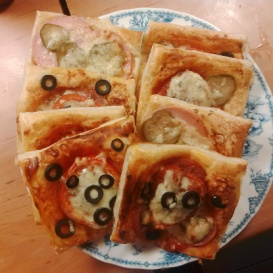 Pagatavošana:Sablenderē 3 tomātus, pievieno sāli pēc garšas.Uz maizes liek 2 t.k. tomātu masas.Virsū liek šķiņķa šķēles, gurķa, sīpola ripiņas, tomāta šķēli.Uzber rīvēto sieru. Cep cepeškrāsnī 200 grādos, kamēr siers izkūst.Mini picaProdukti:Tostermaize4 tomātiŠķiņķisCietais siersSīpolsSkābēts gurķisSālsPagatavošana:Sablenderē 3 tomātus, pievieno sāli pēc garšas.Uz maizes liek 2 t.k. tomātu masas.Virsū liek šķiņķa šķēles, gurķa, sīpola ripiņas, tomāta šķēli.Uzber rīvēto sieru. Cep cepeškrāsnī 200 grādos, kamēr siers izkūst.Kartupeļu brīnumsProdukti:4 ar mizu vārītie kartupeļiŠķiņķis 200 g1 sīpolsDilles, lociņiGurķisKrējumsĶiploka daiviņaPagatavošana:Apcep pannā kubiņos sagrieztu šķiņķi un sīpolus.Karstus kartupeļus pārgriež uz pusēm. Ar karoti izņem nedaudz mīkstuma. Pilda ar gaļas masu. Virsū uzber sasmalcinātas dilles un lociņus.Pasniedz ar krējuma mērci: krējumam pievieno sasmalcinātu ķiploku un smalki sagrieztu gurķi.Kartupeļu brīnumsProdukti:4 ar mizu vārītie kartupeļiŠķiņķis 200 g1 sīpolsDilles, lociņiGurķisKrējumsĶiploka daiviņaPagatavošana:Apcep pannā kubiņos sagrieztu šķiņķi un sīpolus.Karstus kartupeļus pārgriež uz pusēm. Ar karoti izņem nedaudz mīkstuma. Pilda ar gaļas masu. Virsū uzber sasmalcinātas dilles un lociņus.Pasniedz ar krējuma mērci: krējumam pievieno sasmalcinātu ķiploku un smalki sagrieztu gurķi.Kabaču sacepumsProdukti:1 jauns kabacis2 burkāni1 sīpolsEļļa 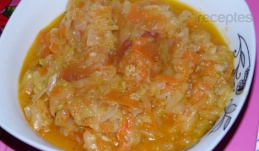 Sāls, pipari3 tomāti4 ēd.k.krējumaPagatavosana:Sasmalcina sīpolus, sarīvē burkānus. Apcep tos eļļā, kamēr kļūst pusmīksti.Sagriež kabaci kubiciņos, pievieno  klāt sīpoliem un burkāniem. Cep, kamēr dārzeņi mīksti. Pievieno sāli, piparus pēc garšas, sakapātus tomātus. Cep 5 min., pievieno krējumu, visu uzvara.Kabaču sacepumsProdukti:1 jauns kabacis2 burkāni1 sīpolsEļļa Sāls, pipari3 tomāti4 ēd.k.krējumaPagatavosana:Sasmalcina sīpolus, sarīvē burkānus. Apcep tos eļļā, kamēr kļūst pusmīksti.Sagriež kabaci kubiciņos, pievieno  klāt sīpoliem un burkāniem. Cep, kamēr dārzeņi mīksti. Pievieno sāli, piparus pēc garšas, sakapātus tomātus. Cep 5 min., pievieno krējumu, visu uzvara.Mannas desertsProdukti:70 g manna1 l pienaCukurs, sāls1 gl.dzērveņu2 l ūdens1 ēd.k. kartupeļu cietes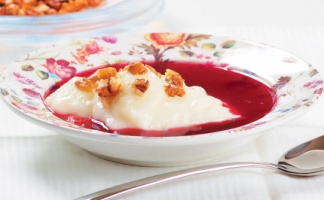 Pagatavošana:Uzvāra pienu, pievieno sāli un cukuru pēc garšas, pakāpeniski iemaisa mannu. Atdzesē.Uzvāra ūdeni, pievieno dzērveņu sulu un cukuru pēc garšas. Kartupeļu cieti samaisa ar nedaudz auksta ūdens un pievieno dzērveņu dzērienam. Atdzesē.Deserta šķīvī liek mannas biezputru, pievieno ķīseli. Rotā.Mannas desertsProdukti:70 g manna1 l pienaCukurs, sāls1 gl.dzērveņu2 l ūdens1 ēd.k. kartupeļu cietesPagatavošana:Uzvāra pienu, pievieno sāli un cukuru pēc garšas, pakāpeniski iemaisa mannu. Atdzesē.Uzvāra ūdeni, pievieno dzērveņu sulu un cukuru pēc garšas. Kartupeļu cieti samaisa ar nedaudz auksta ūdens un pievieno dzērveņu dzērienam. Atdzesē.Deserta šķīvī liek mannas biezputru, pievieno ķīseli. Rotā.Aukstā zupaProdukti:Vārītā sarkanā bieteSāls, cukurs, citronsGurķisZaļumi1 l kefīraKrējums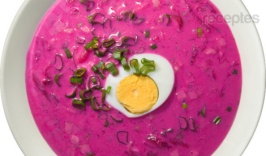 OlaPagatavošana:Sarīvē bieti, pievieno sāli, cukuru, citrona sulu pēc garšas, kefīru.Sagriež un pievieno gurķi, zaļumus, krējumu, olu.Aukstā zupaProdukti:Vārītā sarkanā bieteSāls, cukurs, citronsGurķisZaļumi1 l kefīraKrējumsOlaPagatavošana:Sarīvē bieti, pievieno sāli, cukuru, citrona sulu pēc garšas, kefīru.Sagriež un pievieno gurķi, zaļumus, krējumu, olu.Maizes zupaProdukti:  300 g rudzu maizes 50 g rozīņu1 skābs ābolsKanēlisCukurs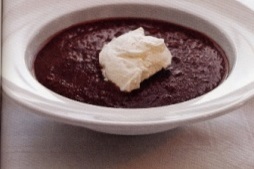 Putukrējums/ saldējumsPagatavošana:Apgrauzdē cepešķrāsnī maizi. Vāra maizi verdošā ūdenī, kamēr mīksta.Pievieno izmērcētās rozīnes, sagrieztu ābolu, cukuru un kanēli pēc garšas.Vāra, kamēr augļi mīksti. Atdzesē.Pasniedz ar putukrējumu vai saldējumu.Maizes zupaProdukti:  300 g rudzu maizes 50 g rozīņu1 skābs ābolsKanēlisCukursPutukrējums/ saldējumsPagatavošana:Apgrauzdē cepešķrāsnī maizi. Vāra maizi verdošā ūdenī, kamēr mīksta.Pievieno izmērcētās rozīnes, sagrieztu ābolu, cukuru un kanēli pēc garšas.Vāra, kamēr augļi mīksti. Atdzesē.Pasniedz ar putukrējumu vai saldējumu.Vitamīnu salātiProdukti:5 redīsi50 g lociņu50 g diļļu1 gurķisSkābenes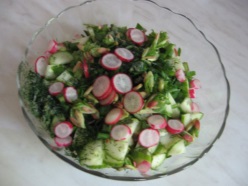 Jaunās nātresKrējumsPagatavošana:Jaunās nātres aplej ar verdošu ūdeni.Sagriež redīsus, lociņus, dilles, gurķi, skābenes un jaunās nātres. Samaisa ar krējumu.Vitamīnu salātiProdukti:5 redīsi50 g lociņu50 g diļļu1 gurķisSkābenesJaunās nātresKrējumsPagatavošana:Jaunās nātres aplej ar verdošu ūdeni.Sagriež redīsus, lociņus, dilles, gurķi, skābenes un jaunās nātres. Samaisa ar krējumu.Pildītie tomātiProdukti: 5 vidējie tomāti100 g biezpiena1 ķiploka daiviņa3 ēd.k.krējumaSāls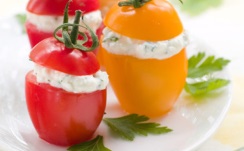 Pagatavošana:Tomātiem nogriež cepurīti.Ar karoti izņem vidu.Izņemto mīkstumu sagriež, sasmalcina ķiploku, visu pievieno biezpienam. Samaisa ar krējumu.Masu pilda tomātos. Uzliek virsū tomāta cepurīti.Dekorē.Pildītie tomātiProdukti: 5 vidējie tomāti100 g biezpiena1 ķiploka daiviņa3 ēd.k.krējumaSālsPagatavošana:Tomātiem nogriež cepurīti.Ar karoti izņem vidu.Izņemto mīkstumu sagriež, sasmalcina ķiploku, visu pievieno biezpienam. Samaisa ar krējumu.Masu pilda tomātos. Uzliek virsū tomāta cepurīti.Dekorē.                 Omlete ar pārsteigumuProdukti: 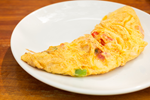 2 olas1 ēd.k.miltu0,5 gl.piena Sāls50 g sviesta 1 tomāts20 g Krievijas siera20 g šķiņķa Pagatavošana:Sakuļ olas ar miltiem, pienu, šķipsniņu sāls.Pannā izkausē sviestu, ielej olu masu. Cep zem vāka, kamēr sabiezē.Apgriež omleti uz otru pusi.Uz pusi no plāceņa uzliek sagriezta tomāta, šķiņķa un rīvētā siera maisījumu.Otru pusi uzloka virsū, nedaudz apcep.                 Omlete ar pārsteigumuProdukti: 2 olas1 ēd.k.miltu0,5 gl.piena Sāls50 g sviesta 1 tomāts20 g Krievijas siera20 g šķiņķa Pagatavošana:Sakuļ olas ar miltiem, pienu, šķipsniņu sāls.Pannā izkausē sviestu, ielej olu masu. Cep zem vāka, kamēr sabiezē.Apgriež omleti uz otru pusi.Uz pusi no plāceņa uzliek sagriezta tomāta, šķiņķa un rīvētā siera maisījumu.Otru pusi uzloka virsū, nedaudz apcep.Skābeņu aukstā zupaProdukti: 1 l ūdens300 g skābeņuSālsOlaGurķisLociņi Krējums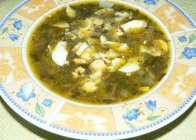  Pagatavošana: Svaigas skābenes izmazgā, sagriež un vāra sālsūdenī, kamēr tās izmaina krāsu (paliek dzeltenīgas). Zupu atdzesē.Pievieno sasmalcinātus zaļumus, gurķi, olu.Pasniedz ar skābo krējumu.Skābeņu aukstā zupaProdukti: 1 l ūdens300 g skābeņuSālsOlaGurķisLociņi Krējums Pagatavošana: Svaigas skābenes izmazgā, sagriež un vāra sālsūdenī, kamēr tās izmaina krāsu (paliek dzeltenīgas). Zupu atdzesē.Pievieno sasmalcinātus zaļumus, gurķi, olu.Pasniedz ar skābo krējumu.Pildītās olasProdukti:4 cieti vārītas olasDillesLociņi1 ed.k.majonēzesPagatavošana:Olas pārgriež uz pusēm.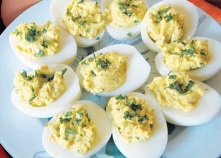 Izņem dzeltenumu un sīki sakapā.Pievieno sīki sasmalcinātus zaļumus un majonēzi, samaisa.Pilda olu baltumus ar dzeltenumu masu.Pildītās olasProdukti:4 cieti vārītas olasDillesLociņi1 ed.k.majonēzesPagatavošana:Olas pārgriež uz pusēm.Izņem dzeltenumu un sīki sakapā.Pievieno sīki sasmalcinātus zaļumus un majonēzi, samaisa.Pilda olu baltumus ar dzeltenumu masu.Dārzeņu sacepumsProdukti:Galviņa ziedkāpostu2 burkāniSāls 50 g sviesta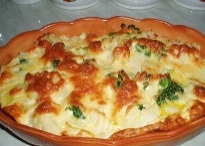 100 g saldā krējuma100 g cietā siera Pagatavošana:Kastrolī sālsūdenī izvāra burkānu ripiņas un ziedkāpostu rozetes. Ūdeni nolej.Kārto pannā ziedkāpostus un burkānus, pievieno sviestu, krējumu, apkaisa ar rīvētu sieru.Apcep cepeškrāsnī, kamēr siers izkusīs.Dārzeņu sacepumsProdukti:Galviņa ziedkāpostu2 burkāniSāls 50 g sviesta100 g saldā krējuma100 g cietā siera Pagatavošana:Kastrolī sālsūdenī izvāra burkānu ripiņas un ziedkāpostu rozetes. Ūdeni nolej.Kārto pannā ziedkāpostus un burkānus, pievieno sviestu, krējumu, apkaisa ar rīvētu sieru.Apcep cepeškrāsnī, kamēr siers izkusīs.Vistas mērce ar makaroniem Produkti: 300 g vistas krūtiņasĶiploka daiviņaSāls50 g sviesta200 g skāba krējuma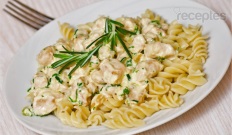 Garšvielas500 g makaronu Pagatavošana: Verdošā sāļā ūdenī ar garšvielām vara vistu 1stundu.Pannā izkausē sviestu, apcep sasmalcināto vistas gaļu. Pievieno garšvielas un skābo krējumu. Sautē 5 min.Pasniedz ar vārītiem makaroniem un dārzeņiem.Vistas mērce ar makaroniem Produkti: 300 g vistas krūtiņasĶiploka daiviņaSāls50 g sviesta200 g skāba krējumaGaršvielas500 g makaronu Pagatavošana: Verdošā sāļā ūdenī ar garšvielām vara vistu 1stundu.Pannā izkausē sviestu, apcep sasmalcināto vistas gaļu. Pievieno garšvielas un skābo krējumu. Sautē 5 min.Pasniedz ar vārītiem makaroniem un dārzeņiem.Kellogs no auzu pārslām Produkti: 500 g pilngraudu auzu pārslu100 g cukura70 g sviestaPiens vai dzeramais jogurtsPagatavošana:Pannā izkausē sviestu, pievieno cukuru, karsē, kamēr izkūst.Ieber auzu pārslas un apcep cukura sīrupā. Atdzesē.Pasniedz ar pienu vai jogurtu.Kellogs no auzu pārslām Produkti: 500 g pilngraudu auzu pārslu100 g cukura70 g sviestaPiens vai dzeramais jogurtsPagatavošana:Pannā izkausē sviestu, pievieno cukuru, karsē, kamēr izkūst.Ieber auzu pārslas un apcep cukura sīrupā. Atdzesē.Pasniedz ar pienu vai jogurtu.Augļu salātiProdukti:2 apelsīni2 āboliSiers 2 ēd.k. majonēzesPagatavošana:Nomizo un sagriež apelsīnu un ābolu, pievieno rīvēto sieru un majonēzi.Augļu salātiProdukti:2 apelsīni2 āboliSiers 2 ēd.k. majonēzesPagatavošana:Nomizo un sagriež apelsīnu un ābolu, pievieno rīvēto sieru un majonēzi.Kartupeļu kroketesProdukti:6 vārītie kartupeļi1 ola2 ēd.k.miltuPipari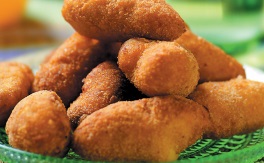 Sāls Pagatavosana:Uz smalkās rīves sarīvē kartupeļus.Pievieno olu, sāli piparus, miltus. Samīca.Veido plācenīšus.Apcep pannā eļļā līdz brūnai garozai.Pasniedz ar krējumu, zaļumiem un dārzeņiem.Kartupeļu kroketesProdukti:6 vārītie kartupeļi1 ola2 ēd.k.miltuPipariSāls Pagatavosana:Uz smalkās rīves sarīvē kartupeļus.Pievieno olu, sāli piparus, miltus. Samīca.Veido plācenīšus.Apcep pannā eļļā līdz brūnai garozai.Pasniedz ar krējumu, zaļumiem un dārzeņiem.Biezpiena sacepumsProdukti:1 kg biezpiena1 gl.mannas2 gl.pienaSāls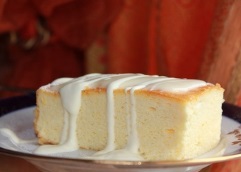 1 gl.cukuraVaniļaPagatavošana:Sajauc visas sastavdaļas.Lej veidnē.Cep cepeškrāsnī 180 grādos 1 stundu, kamēr veidojas zeltaina garoza.Pasniedz ar krējumu un augļiem.Biezpiena sacepumsProdukti:1 kg biezpiena1 gl.mannas2 gl.pienaSāls1 gl.cukuraVaniļaPagatavošana:Sajauc visas sastavdaļas.Lej veidnē.Cep cepeškrāsnī 180 grādos 1 stundu, kamēr veidojas zeltaina garoza.Pasniedz ar krējumu un augļiem.Omletes sacepumsProdukti:5 olasSāls0,5 l pienaPagatavošana:Sakuļ olas ar sāli un pienu.Lej mīklu veidnē.Cep cepeškrāsnī 180 grādos, kamēr sabiezē      un veidojas brūna garoziņa.Omletes sacepumsProdukti:5 olasSāls0,5 l pienaPagatavošana:Sakuļ olas ar sāli un pienu.Lej mīklu veidnē.Cep cepeškrāsnī 180 grādos, kamēr sabiezē      un veidojas brūna garoziņa.Banānu čipsi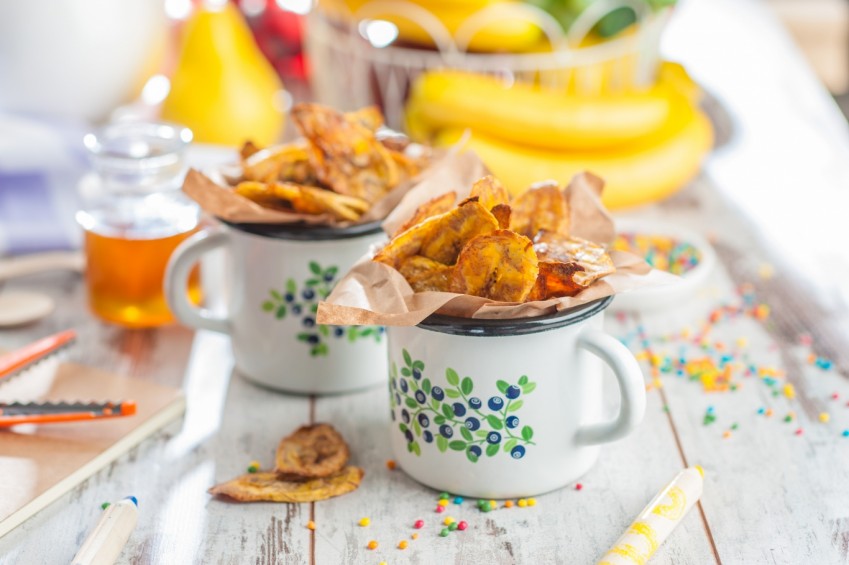 Produkti:BanāniEļļa Pagatavošana:Sakarsē cepeškrāsni līdz 180–200°C.Banānus sagriež plānās šķēlītēs. Šķēlītes liek uz cepamā papīra vienu pie otras. Apsmidzina ar eļļu. Liek cepties.Pēc aptuveni 40 minūtēm paplāti izņem no cepeškrāsns, nedaudz padzesē, apgriež uz otru pusi un cep līdz gatavībai.Banānu čipsiProdukti:BanāniEļļa Pagatavošana:Sakarsē cepeškrāsni līdz 180–200°C.Banānus sagriež plānās šķēlītēs. Šķēlītes liek uz cepamā papīra vienu pie otras. Apsmidzina ar eļļu. Liek cepties.Pēc aptuveni 40 minūtēm paplāti izņem no cepeškrāsns, nedaudz padzesē, apgriež uz otru pusi un cep līdz gatavībai.Banānu salātiProdukti:200 g ābolu200 g apelsīnu200 g banānu0,5 gl. majonēzes¼ gl.krējumaCitronu sula pēc garšasPagatavošana:Majonēzi sajauc ar krējumu un citronu sulu.Mērci pārlej gabaliņos sagrieztiem augļiem.Grezno ar apelsīnu šķēlītēm.Banānu salātiProdukti:200 g ābolu200 g apelsīnu200 g banānu0,5 gl. majonēzes¼ gl.krējumaCitronu sula pēc garšasPagatavošana:Majonēzi sajauc ar krējumu un citronu sulu.Mērci pārlej gabaliņos sagrieztiem augļiem.Grezno ar apelsīnu šķēlītēm.Žāvētu ābolu „desa”Produkti:200 g žāvētu ābolu2 ēd.k. sasmalcinātu cepumu1 ēd.k. ievārījuma1ēd.k. sulasPagatavosana:Ābolus nomazgā, samaļ, pieliek ievārījumu, cepumus, sulu.Masu saveļ desas veidā.Pēc dažām stundām sagriež šķēlēs.Žāvētu ābolu „desa”Produkti:200 g žāvētu ābolu2 ēd.k. sasmalcinātu cepumu1 ēd.k. ievārījuma1ēd.k. sulasPagatavosana:Ābolus nomazgā, samaļ, pieliek ievārījumu, cepumus, sulu.Masu saveļ desas veidā.Pēc dažām stundām sagriež šķēlēs.Biešu salāti Produkti:1 vārīta sarkanā biete1 vārīts burkāns4 vārītie kartupeļi3 skābētie gurķiSauja skābēto kāpostu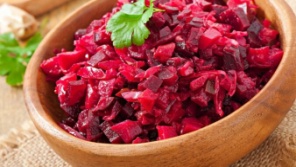 SīpolsEļļaPagatavošana: Dārzeņus sagriež kubiciņos. Samaisa ar eļļu. Biešu salāti Produkti:1 vārīta sarkanā biete1 vārīts burkāns4 vārītie kartupeļi3 skābētie gurķiSauja skābēto kāpostuSīpolsEļļaPagatavošana: Dārzeņus sagriež kubiciņos. Samaisa ar eļļu. Nātru zupaProdukti:0,5 kg jauno nātru SīpolsEļļa1,5 ēd.k.miltu¼ gl. rīsu2 olas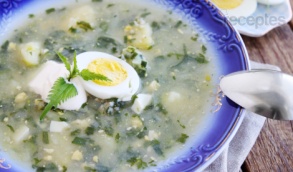 Skābais krējumsPagatavošana:Nātres aplej ar verdošu ūdeni. Sasmalcina.Apcep eļļā sīpolu, pieliek miltus, vēl pacep.Katliņā vāra rīsus mīkstus, tad pieliek ceptos sīpolus, nātres, sāli, piparus.Gatavai zupai pieliek klāt olas un krējumu.Nātru zupaProdukti:0,5 kg jauno nātru SīpolsEļļa1,5 ēd.k.miltu¼ gl. rīsu2 olasSkābais krējumsPagatavošana:Nātres aplej ar verdošu ūdeni. Sasmalcina.Apcep eļļā sīpolu, pieliek miltus, vēl pacep.Katliņā vāra rīsus mīkstus, tad pieliek ceptos sīpolus, nātres, sāli, piparus.Gatavai zupai pieliek klāt olas un krējumu.Omlete ar zaļajiem zirnīšiemProdukti:3 ēd.k. zaļo zirnīšu2 olasSāls1 ēd.k.sviesta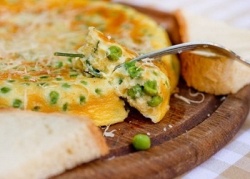 1 ēd.k. karsta pienaPagatavošana:Uz pannas izkausē sviestu, pieber zirnīšus, apcep.Pārlej ar sakultu olu, kam pielikts sāls un piens.Maisot cep, kamēr sabiezē.Pasniedz ar zaļumiem.Omlete ar zaļajiem zirnīšiemProdukti:3 ēd.k. zaļo zirnīšu2 olasSāls1 ēd.k.sviesta1 ēd.k. karsta pienaPagatavošana:Uz pannas izkausē sviestu, pieber zirnīšus, apcep.Pārlej ar sakultu olu, kam pielikts sāls un piens.Maisot cep, kamēr sabiezē.Pasniedz ar zaļumiem.Piena kokteilisProdukti:     0,5 l piena    200 g plombīra saldējuma    200 g svaigu zemeņu    1 banāns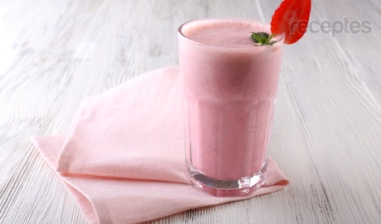 Pagatavošana:Dotos produktus sablenderē!Pasniedz ar zemeņu šķēlēm .Piena kokteilisProdukti:     0,5 l piena    200 g plombīra saldējuma    200 g svaigu zemeņu    1 banānsPagatavošana:Dotos produktus sablenderē!Pasniedz ar zemeņu šķēlēm .Sautēti tomāti ar oluProdukti:10 tomāti2 ēd.k. sviesta1 gl.svaiga krējuma4 olas1 ēd.k. sarīvētā sieraSāls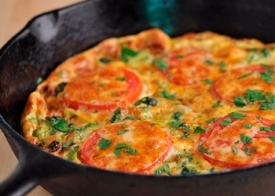 Pagatavošana:Tomātus sagriež ripiņās, liek veidnē.Pārkaisa ar sieru. Pārlej ar sakultām olām, krējumu, uzber sāli. Uzliek sviesta piciņas.Cep cepeškrāsnī, līdz ola sarecējusi.Sautēti tomāti ar oluProdukti:10 tomāti2 ēd.k. sviesta1 gl.svaiga krējuma4 olas1 ēd.k. sarīvētā sieraSālsPagatavošana:Tomātus sagriež ripiņās, liek veidnē.Pārkaisa ar sieru. Pārlej ar sakultām olām, krējumu, uzber sāli. Uzliek sviesta piciņas.Cep cepeškrāsnī, līdz ola sarecējusi.Sautēts ķirbisProdukti: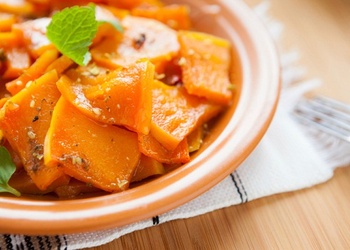 0,5 kg ķirbja2 ēd.k. cukura1 ēd.k. sviestaPagatavošana:Notīra ķirbi, sagriež šķēlēs, saliek ar sviestu ieziestā veidnē. Pārkaisa ar cukuru, aplej ar nedaudz ūdeni.Sautē cepeškrāsnī, līdz ķirbis ir mīkstsPasniedz ar kausēto sviestu.Sautēts ķirbisProdukti:0,5 kg ķirbja2 ēd.k. cukura1 ēd.k. sviestaPagatavošana:Notīra ķirbi, sagriež šķēlēs, saliek ar sviestu ieziestā veidnē. Pārkaisa ar cukuru, aplej ar nedaudz ūdeni.Sautē cepeškrāsnī, līdz ķirbis ir mīkstsPasniedz ar kausēto sviestu.Makaroni ar āboliemProdukti:400 g makaronu10 āboliVaniļa50 g rozīņu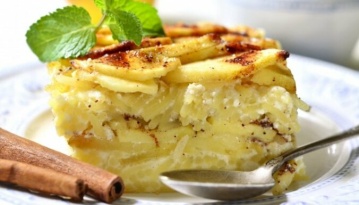 3 olas50 g sviesta¾ gl.cukura Pagatavošana:Makaronus izvāra sālsūdenī un notecina.Veidnē liek kārtu makaronu, kārtu ābolu, rozīnes, pārkaisa ar cukuru.Kārtas atkārto.Visu pārlej ar sakultām olām, pārliek ar sviesta piciņām.Cep cepeškrāsnī 25 min.Makaroni ar āboliemProdukti:400 g makaronu10 āboliVaniļa50 g rozīņu3 olas50 g sviesta¾ gl.cukura Pagatavošana:Makaronus izvāra sālsūdenī un notecina.Veidnē liek kārtu makaronu, kārtu ābolu, rozīnes, pārkaisa ar cukuru.Kārtas atkārto.Visu pārlej ar sakultām olām, pārliek ar sviesta piciņām.Cep cepeškrāsnī 25 min.Čipsi no lavašaProdukti: 3 lavašiGaršvielas bez sālsEļļaMērcei: KrējumsDilles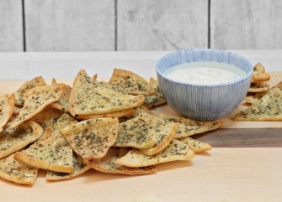 Svaigs gurķis Pagatavošana:Lavašu nosmērē ar eļļu, pārkaisa ar garšvielām, sagriež gabalos.Kārto uz pannas un cep karstā cepeškrāsnī 5 – 10 min.  Pasniedz ar krējuma mērci.Čipsi no lavašaProdukti: 3 lavašiGaršvielas bez sālsEļļaMērcei: KrējumsDillesSvaigs gurķis Pagatavošana:Lavašu nosmērē ar eļļu, pārkaisa ar garšvielām, sagriež gabalos.Kārto uz pannas un cep karstā cepeškrāsnī 5 – 10 min.  Pasniedz ar krējuma mērci.Siera salātiProdukti: 200 g siera100 g sīpoluSvaigi gurķiTomātiSālsPipari Citrona sulaEļļa cukurs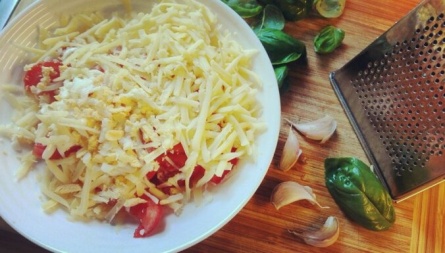 Pagatavošana:Tomātus, sīpolus un gurķus sagriež šķēlēs, sieru sarīvē. Visu sajauc un pārlej ar marinādi – citronu sula, eļļa, cukurs.Pārkaisa ar dillēm.Siera salātiProdukti: 200 g siera100 g sīpoluSvaigi gurķiTomātiSālsPipari Citrona sulaEļļa cukursPagatavošana:Tomātus, sīpolus un gurķus sagriež šķēlēs, sieru sarīvē. Visu sajauc un pārlej ar marinādi – citronu sula, eļļa, cukurs.Pārkaisa ar dillēm.                 Rudens vinegretsProdukti: Svaigie gurķiTomātiĀboliSīpoliVārīti kartupeļi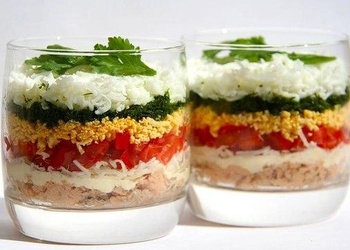 Vārīta gaļa Pagatavošana:Visus produktus sagriež.Liek kārtām.Pārkaisa ar zaļumiem.Pārlej ar krējuma – sinepju mērci.                 Rudens vinegretsProdukti: Svaigie gurķiTomātiĀboliSīpoliVārīti kartupeļiVārīta gaļa Pagatavošana:Visus produktus sagriež.Liek kārtām.Pārkaisa ar zaļumiem.Pārlej ar krējuma – sinepju mērci.Ceptie āboliProdukti:6 āboli Antonovka200 g rozīņuMedusPutukrējums/ saldējums 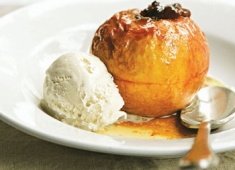   Pagatavošana:Āboliem izgriež serdi.Rozīnes samaisa ar medu un iepilda tos ābola serdē.Ābolus liek veidnē. Cep cepeškrāsnī līdz tie kļūst mīksti.Atdzesē.Pasniedz ar putukrējumu vai saldējumu.Ceptie āboliProdukti:6 āboli Antonovka200 g rozīņuMedusPutukrējums/ saldējums   Pagatavošana:Āboliem izgriež serdi.Rozīnes samaisa ar medu un iepilda tos ābola serdē.Ābolus liek veidnē. Cep cepeškrāsnī līdz tie kļūst mīksti.Atdzesē.Pasniedz ar putukrējumu vai saldējumu.Kartupeļu pankūkas Produkti: 1 kg kartupeļu1 olaSāls3 ēd.k. miltuEļļa 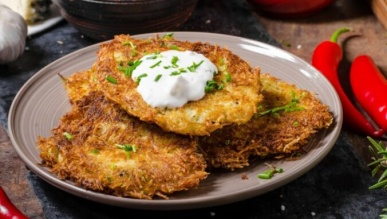  Pagatavošana: Kartupeļus sarīvē, pievieno sāli, olu, miltus. Cep uz pannas eļļā nelielas pankūkas.Pasniedz ar skābo krējumuKartupeļu pankūkas Produkti: 1 kg kartupeļu1 olaSāls3 ēd.k. miltuEļļa  Pagatavošana: Kartupeļus sarīvē, pievieno sāli, olu, miltus. Cep uz pannas eļļā nelielas pankūkas.Pasniedz ar skābo krējumuAuzu pārslu cepumi Produkti: 1 gl. auzu pārslu2 banāni50 g žāvētu augļu (rozīnes)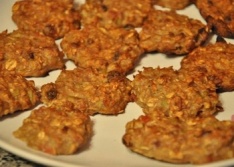 Pagatavošana:Banānus saspaida, sagriež sīki augļus.Apgrauzdē auzu pārslas. Visu samaisa.Cep 180 grādos 15 min. Auzu pārslu cepumi Produkti: 1 gl. auzu pārslu2 banāni50 g žāvētu augļu (rozīnes)Pagatavošana:Banānus saspaida, sagriež sīki augļus.Apgrauzdē auzu pārslas. Visu samaisa.Cep 180 grādos 15 min. Ātrā uzkodaProdukti:Sāļie cepumi KrekeriKrēmsiersRedīsiZaļumiPagatavošana:Uz cepumiem uzsmērē krēmsieru. Virsū liek redīsus.Uzkaisa zaļumus.Ātrā uzkodaProdukti:Sāļie cepumi KrekeriKrēmsiersRedīsiZaļumiPagatavošana:Uz cepumiem uzsmērē krēmsieru. Virsū liek redīsus.Uzkaisa zaļumus.Franču kotletesProdukti:1 kg vistas stilbiņu gaļas4 olas4 ēd.k. kartupeļu cietes1 pac. majonēzesĶiplokiGaršvielasSālsEļļaPagatavošana: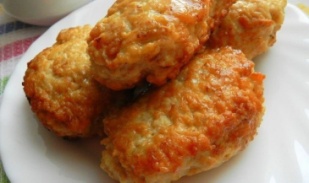 Gaļu sagriež sīkos kubiciņos.Pievieno garšvielas, sāli.Ar karoti liek pannā un cep eļļā gatavas.Franču kotletesProdukti:1 kg vistas stilbiņu gaļas4 olas4 ēd.k. kartupeļu cietes1 pac. majonēzesĶiplokiGaršvielasSālsEļļaPagatavošana:Gaļu sagriež sīkos kubiciņos.Pievieno garšvielas, sāli.Ar karoti liek pannā un cep eļļā gatavas.Biezpiena pudiņšProdukti:200 g biezpiena3 ēd.k. mannas3 ēd.k.cukura2 olasĀboli 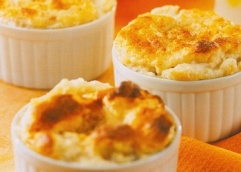 Pagatavosana:Visas sastāvdaļas samaisa.Cepamo formu iesmērē ar sviestu.Liek pusi mīklas, tad smalki sagrieztus ābolus, virsū otru daļu mīklas.Cep cepeškrāsnī 200 grādos 45 min.Biezpiena pudiņšProdukti:200 g biezpiena3 ēd.k. mannas3 ēd.k.cukura2 olasĀboli Pagatavosana:Visas sastāvdaļas samaisa.Cepamo formu iesmērē ar sviestu.Liek pusi mīklas, tad smalki sagrieztus ābolus, virsū otru daļu mīklas.Cep cepeškrāsnī 200 grādos 45 min.Augļu salātiProdukti:Mandarīni BanāniĀboliBumbieriAnanāsu kompots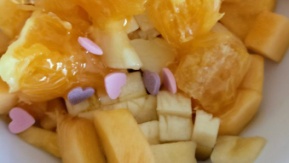 Persiku kompotsPagatavošana:Sagriež augļus, pievieno klāt ananāsus un persikus ar visu sulu.Augļu salātiProdukti:Mandarīni BanāniĀboliBumbieriAnanāsu kompotsPersiku kompotsPagatavošana:Sagriež augļus, pievieno klāt ananāsus un persikus ar visu sulu.Karstais šokolādes dzēriensProdukti:1 l piena750 g cukura6 ēd.k.miltu6 ēd.k. kakao1 t.k.kafijasRieksti1 pac. vaniļas cukura200 g sviesta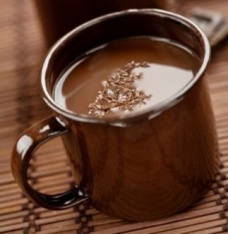 Pagatavošana:Samaisa cukuru, miltus, kakao, kafiju un pienu.Liek vārīties, pievieno sviestu. Nepārtraukti maisa, līdz sabiezē un parādās burbuļi. pievieno vaniļas cukuru un apgrauzdētus riekstus.Karstais šokolādes dzēriensProdukti:1 l piena750 g cukura6 ēd.k.miltu6 ēd.k. kakao1 t.k.kafijasRieksti1 pac. vaniļas cukura200 g sviestaPagatavošana:Samaisa cukuru, miltus, kakao, kafiju un pienu.Liek vārīties, pievieno sviestu. Nepārtraukti maisa, līdz sabiezē un parādās burbuļi. pievieno vaniļas cukuru un apgrauzdētus riekstus.Plānās kabaču pankūkasProdukti:800 g kabaču2-3 olas1 glāze piena1-1.5 glāze miltu2 ēd. k. eļļas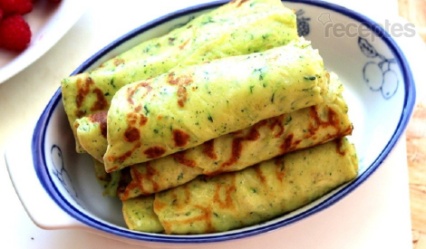 SālsPagatavošana:Kabačus sarīvē uz pašas mazākās rīves. Var sasmalcināt blenderī.Olas sakuļ ar sāli, pielej pienu un visu labi samaisa.Olu/piena maisījumam pievieno miltus un visu labi samaisa.Mīklu pielej pie kabaču masas. Pielej eļļu.Cep sakarsētā pannā no abām pusēm.Plānās kabaču pankūkasProdukti:800 g kabaču2-3 olas1 glāze piena1-1.5 glāze miltu2 ēd. k. eļļasSālsPagatavošana:Kabačus sarīvē uz pašas mazākās rīves. Var sasmalcināt blenderī.Olas sakuļ ar sāli, pielej pienu un visu labi samaisa.Olu/piena maisījumam pievieno miltus un visu labi samaisa.Mīklu pielej pie kabaču masas. Pielej eļļu.Cep sakarsētā pannā no abām pusēm.Ābolu un ķirbju krēmzupaProdukti:1 kg ķirbja, nomizota un sagriezta kubiņos1 sīpols, smalki sakapāts2 daiviņas ķiploka, saspiestas1 ābols1 ēd. k. sviesta250 ml vistas buljona350 ml saldā krējuma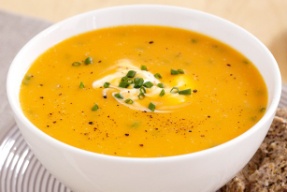 2 ēd. k. eļļasSāls, pipariPagatavošana:Apcep sīpolus, pievieno ķiploku, pievieno buljonu, ķirbi, ābolu, garšvielas.Vāra mīkstus. Pielej saldo krējumu, pievieno sviestu. Ābolu un ķirbju krēmzupaProdukti:1 kg ķirbja, nomizota un sagriezta kubiņos1 sīpols, smalki sakapāts2 daiviņas ķiploka, saspiestas1 ābols1 ēd. k. sviesta250 ml vistas buljona350 ml saldā krējuma2 ēd. k. eļļasSāls, pipariPagatavošana:Apcep sīpolus, pievieno ķiploku, pievieno buljonu, ķirbi, ābolu, garšvielas.Vāra mīkstus. Pielej saldo krējumu, pievieno sviestu. Ātri mazsālītie gurķiProdukti:1 kg nelielu gurķīšu1 saišķītis diļļu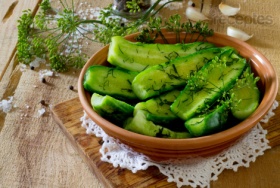 3 daiviņas ķiploka1.5 ēd. k. sālsPagatavošana:Gurķus nomazgā, pārgriež gareniski uz pusēm.Plānās šķēlītēs sagriež ķiploku, sagriež dilles. Ber visu burkā.Pārber ar sāli.Aizver vāku un dažas minūtes spēcīgi krata.Ātri mazsālītie gurķiProdukti:1 kg nelielu gurķīšu1 saišķītis diļļu3 daiviņas ķiploka1.5 ēd. k. sālsPagatavošana:Gurķus nomazgā, pārgriež gareniski uz pusēm.Plānās šķēlītēs sagriež ķiploku, sagriež dilles. Ber visu burkā.Pārber ar sāli.Aizver vāku un dažas minūtes spēcīgi krata.Āboli mīklā Produkti: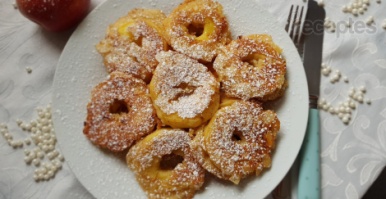 2 olas0.5 l piena300 g miltu1 šķipsna sāls1 kg ābolu100 g cukuraEļļaPagatavošana: Sajauc visas sastāvdaļas kopā pankūku mīklai.Ņem ābolus, nomazgā, nomizo, sagriež 2 cm platos riņķos, viduci izgriež ar nazi.Tad ābolu riņķus mērcē pankūku mīklā un cep no abām pusēm uz pannas eļļā.Gatavus pārkaisa ar kanēli.Āboli mīklā Produkti:2 olas0.5 l piena300 g miltu1 šķipsna sāls1 kg ābolu100 g cukuraEļļaPagatavošana: Sajauc visas sastāvdaļas kopā pankūku mīklai.Ņem ābolus, nomazgā, nomizo, sagriež 2 cm platos riņķos, viduci izgriež ar nazi.Tad ābolu riņķus mērcē pankūku mīklā un cep no abām pusēm uz pannas eļļā.Gatavus pārkaisa ar kanēli.Siera zupaProdukti: 9 kartupeļi2 l ūdens1 burkāns1 sīpols50 g sviesta1 pac.kausētā siera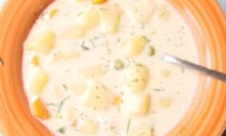 Garšvielas, sāls, zaļumiPagatavošana:Nomizo un sagriež kubiņiem kartupeļus.Vāra mīksts.Kamēr varās kartupeļi, sarīvē burkānu, sagriež smalki sīpolus un sviestā apcep.Kad kartupeļi mīksti, tos nedaudz sastampā.Pievieno zupai ceptos dārzeņus, sāli, kausēto sieru un garšvielas. Uzvāra.Pasniedz ar zaļumiem.Siera zupaProdukti: 9 kartupeļi2 l ūdens1 burkāns1 sīpols50 g sviesta1 pac.kausētā sieraGaršvielas, sāls, zaļumiPagatavošana:Nomizo un sagriež kubiņiem kartupeļus.Vāra mīksts.Kamēr varās kartupeļi, sarīvē burkānu, sagriež smalki sīpolus un sviestā apcep.Kad kartupeļi mīksti, tos nedaudz sastampā.Pievieno zupai ceptos dārzeņus, sāli, kausēto sieru un garšvielas. Uzvāra.Pasniedz ar zaļumiem.Kabaču pankūkasProdukti: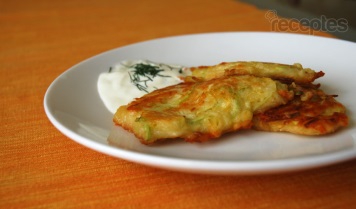 1 kabacis1 ola4 ēd.k.miltuSālsEļļaKrējums Pagatavošana:Sarīvē kabačus, pievieno sāli, olas un miltus.Eļļā cep pankūkas.Pasniedz ar krējumu.Kabaču pankūkasProdukti:1 kabacis1 ola4 ēd.k.miltuSālsEļļaKrējums Pagatavošana:Sarīvē kabačus, pievieno sāli, olas un miltus.Eļļā cep pankūkas.Pasniedz ar krējumu.Sulīgais musliProdukti:150 g auzu pārslu15 g linsēklu150 g ābolu40 g rozīņu15 g riekstu70 g mango1/2 apelsīna miziņas600 g bezpiedevu jogurta1/4 tējk. maltā kanēļaPagatavosana:Linsēklas saspaida, ābolus sarīvē, rieksts sasmalcina, mango sagriež. Iepriekšējā vakarā bļodā sajauc visas musli sastāvdaļas un liek ledusskapī.No rīta pasniedz, uzlejot sīrupu vai medu un uzliekot mango, bumbierus un riekstus.Sulīgais musliProdukti:150 g auzu pārslu15 g linsēklu150 g ābolu40 g rozīņu15 g riekstu70 g mango1/2 apelsīna miziņas600 g bezpiedevu jogurta1/4 tējk. maltā kanēļaPagatavosana:Linsēklas saspaida, ābolus sarīvē, rieksts sasmalcina, mango sagriež. Iepriekšējā vakarā bļodā sajauc visas musli sastāvdaļas un liek ledusskapī.No rīta pasniedz, uzlejot sīrupu vai medu un uzliekot mango, bumbierus un riekstus.Aukstā tomātu zupaProdukti:6 tomāti1 paprika2 ķiploku daiviņasSālsPipari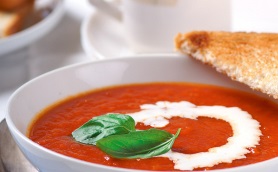 GurķisKrējums Pagatavosana:Sablenderē tomātus ar papriku un ķiplokiem.Pievieno sāli un piparus pēc garšas.Sarīvē gurķi.Šķīvī lej zupu, pievieno rīvētos gurķus, dekorē ar krējumu un zaļumiem.Aukstā tomātu zupaProdukti:6 tomāti1 paprika2 ķiploku daiviņasSālsPipariGurķisKrējums Pagatavosana:Sablenderē tomātus ar papriku un ķiplokiem.Pievieno sāli un piparus pēc garšas.Sarīvē gurķi.Šķīvī lej zupu, pievieno rīvētos gurķus, dekorē ar krējumu un zaļumiem.Ābolu un gurķu salātiProdukti: 5 gurķi2 āboli1 sīpolsDillesLociņiCukursSālsĶiploksEtiķisKrējumsPagatavošana:Gurķus sagriež stienīšos, ābolus – skaidiņās, sīpolus sasmalcina sīki, visu sajauc, pievieno sasmalcinātus zaļumus, pārlej ar mērci – krējumam pievieno etiķi, cukuru, sāli, ķiplokus.Ābolu un gurķu salātiProdukti: 5 gurķi2 āboli1 sīpolsDillesLociņiCukursSālsĶiploksEtiķisKrējumsPagatavošana:Gurķus sagriež stienīšos, ābolus – skaidiņās, sīpolus sasmalcina sīki, visu sajauc, pievieno sasmalcinātus zaļumus, pārlej ar mērci – krējumam pievieno etiķi, cukuru, sāli, ķiplokus.Dārzeņu biezenisProdukti:BurkāniKāpostiZaļie zirnīšiĶirbjiKartupeļi1 tējk.sviesta¼ gl.piena Sāls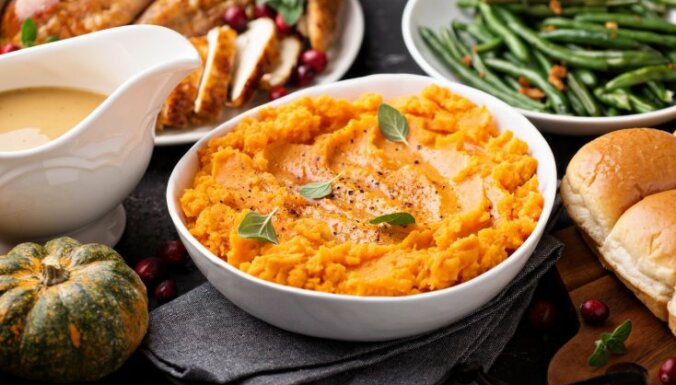 Pagatavošana:Dārzeņus sagriež un vara sālsūdenī mīkstus.Karstus dārzeņus izberž caur sietu, pielej karstu pienu, vēlreiz uzvara, pieliek sviestu.Dārzeņu biezenisProdukti:BurkāniKāpostiZaļie zirnīšiĶirbjiKartupeļi1 tējk.sviesta¼ gl.piena SālsPagatavošana:Dārzeņus sagriež un vara sālsūdenī mīkstus.Karstus dārzeņus izberž caur sietu, pielej karstu pienu, vēlreiz uzvara, pieliek sviestu.Zemeņu deserts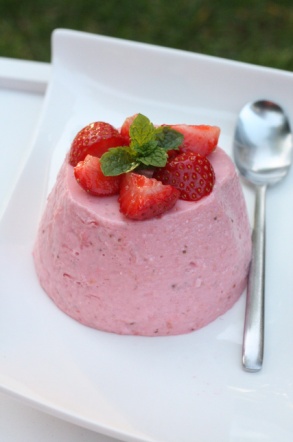 Produkti: 0,5 kg zemeņu0,5 l skābā krējuma1 gl.cukura1 ēd.k.želatīna Pagatavošana:Želatīnu pārlej ar ūdeni, uzbriedina.Karstā ūdens peldē izkausē želatīnu.Zemenes saspaida, pievieno cukuru, krējumu un izkausēto želatīnu. Bļodā ieklāj plēvi un izliek masu. Atdzesē to ledusskapī.Izņem no trauka. Rotā ar svaigām zemenēm.Zemeņu desertsProdukti: 0,5 kg zemeņu0,5 l skābā krējuma1 gl.cukura1 ēd.k.želatīna Pagatavošana:Želatīnu pārlej ar ūdeni, uzbriedina.Karstā ūdens peldē izkausē želatīnu.Zemenes saspaida, pievieno cukuru, krējumu un izkausēto želatīnu. Bļodā ieklāj plēvi un izliek masu. Atdzesē to ledusskapī.Izņem no trauka. Rotā ar svaigām zemenēm.Ābolu pīrāgsProdukti:2 āboli 4 olas1 gl.cukura 1,5 gl.miltu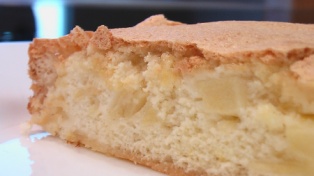 Pagatavošana:Nomizo un sagriež kubiciņos ābolus.Saputo olas ar cukuru, pievieno miltus un ābolus.Mīklu labi izmaisa un lej veidnē.Cep cepeškrāsnī 180 grādos 40 minūtes.Ābolu pīrāgsProdukti:2 āboli 4 olas1 gl.cukura 1,5 gl.miltuPagatavošana:Nomizo un sagriež kubiciņos ābolus.Saputo olas ar cukuru, pievieno miltus un ābolus.Mīklu labi izmaisa un lej veidnē.Cep cepeškrāsnī 180 grādos 40 minūtes.Veselīgā sviestmaizeProdukti:TostermaizeĶiploka daiviņaMajonēze/ krējumsTomātsHolandes siers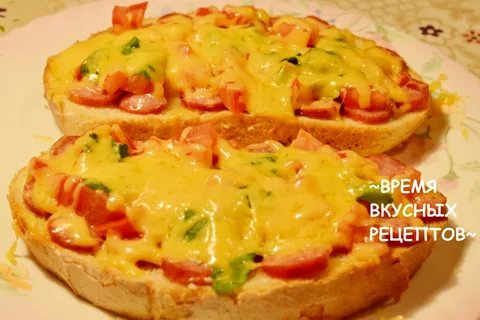 Eļļa Pagatavošana:Apcep pannā tostermaizes šķēles.Karstas ierīvē ar ķiploku.Uzsmērē nedaudz majonēzes vai krējuma.Virsū liek tomāta šķēli.Uzber nedaudz rīvēta siera.Veselīgā sviestmaizeProdukti:TostermaizeĶiploka daiviņaMajonēze/ krējumsTomātsHolandes siersEļļa Pagatavošana:Apcep pannā tostermaizes šķēles.Karstas ierīvē ar ķiploku.Uzsmērē nedaudz majonēzes vai krējuma.Virsū liek tomāta šķēli.Uzber nedaudz rīvēta siera.Rīta karstmaizeProdukti:Graudu tostermaize100 g cietā siera1 ola1 ed.k. majonēzes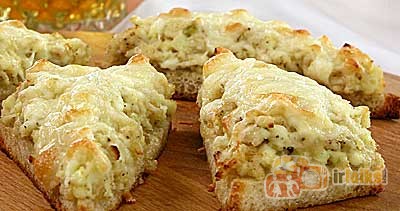 Pagatavošana:Sarīvē sieru.Pievieno klāt olu un majonēzi, samaisa.Ar karoti liek masu uz maizes šķēles.Cep cepeškrāsnī 180 grādos, kamēr veidojas gaiši brūna garoza.Rīta karstmaizeProdukti:Graudu tostermaize100 g cietā siera1 ola1 ed.k. majonēzesPagatavošana:Sarīvē sieru.Pievieno klāt olu un majonēzi, samaisa.Ar karoti liek masu uz maizes šķēles.Cep cepeškrāsnī 180 grādos, kamēr veidojas gaiši brūna garoza.